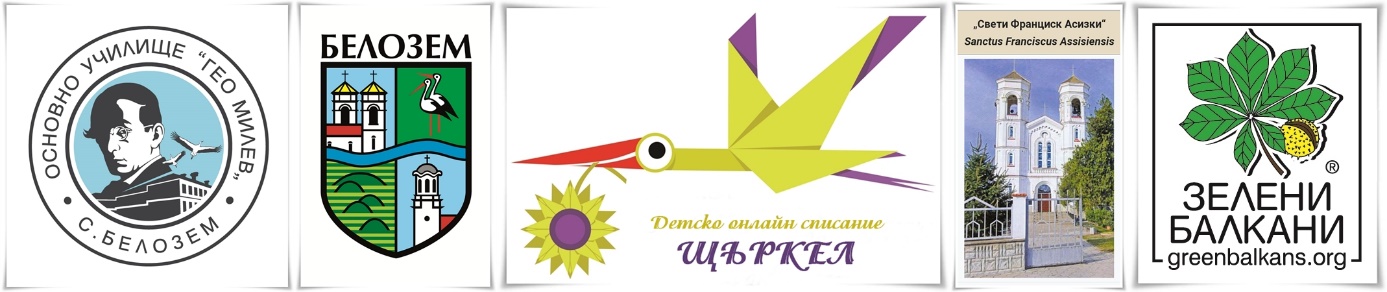 АПЛИКАЦИОННА ФОРМАЗа участие в Националния конкурс„ Животът на един щъркел“Име, презиме и фамилия на участника:Възраст:Училище:Адрес:         За контакт:Тел.:E-mail:Име и категория на творбата:Кратка автобиография на участника, до 10 изречения, в свободен стил.